Федеральным законом от 21 июля 2005 г. № 108-ФЗ «О Всероссийской сельскохозяйственной переписи» определено, что между сельскохозяйственными переписями, но не позднее чем через пять лет после очередной переписи, проводится сельскохозяйственная микроперепись. Последняя Всероссийская сельхозперепись была проведена в 2016 году.	Сельскохозяйственная микроперепись (СХМП-2021) проводится в срок с 1 по 30  августа 2021 года в соответствии с постановлением Правительства Российской Федерации от 29 августа 2020 г. №1315 «Об организации сельскохозяйственной микропереписи 2021 года».	Основным целями СХМП-2021 являются: получение официальной статистической информации о произошедших структурных изменениях в сельском хозяйстве, получение сведений по категориям сельхозпроизводителей, которые в межпереписной период наблюдаются выборочно или по которым наблюдение не проводится и др. 	Программа СХМП-2021 содержит следующие характеристики сельхозпроизводителей: характеристика объектов переписи по категориям хозяйств;земельные ресурсы и их использование;посевные площади сельскохозяйственных культур;поголовье сельскохозяйственных животных;производственная инфраструктура;условия ведения хозяйственной деятельности.В сельскохозяйственной микропереписи на территории нашего округа примут участие все сельскохозяйственные организации, крестьянские (фермерские) хозяйства, индивидуальные предприниматели, личные подсобные и другие индивидуальные хозяйства граждан сельской местности. 	Подробную информацию о сельскохозяйственной микропереписи можно получить на сайте Белгородстата по ссылке https://belg.gks.ru/folder/98648 . 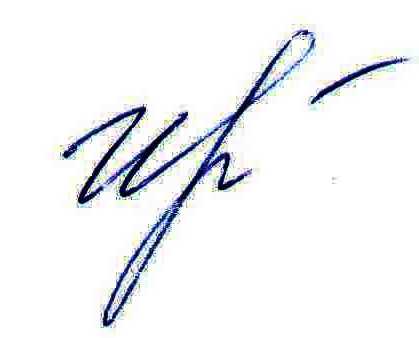 Руководитель подразделения   Белгородстата в г. Грайворон 							С.В.Ильина Исп. С.В.Ильина8 (47261) 4-64-88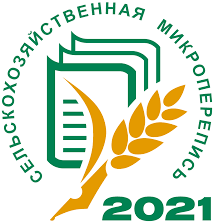 Пресс-выпуск09 июня 2021 годаВ августе 2021 года будет проведена сельскохозяйственная микроперепись